Form to be completed by Clubs or Organisations Desiring to Host a One Off Tournament in WalesIn accordance with FAW Rules and Regulations a one-off or small sided league or competition must be sanctioned by the Football Association of Wales and the relevant Area Association.  This includes, but is not limited to, tournaments, festivals, charity based matches garden fetes and work’s sports’ days.You must supply the following:All of the information requested belowA copy of the Tournament RulesPerson responsible for the event (if different from above)Venue for matches On behalf of the above I hereby apply for sanction of the competition to be played on the dates specified.  I enclose a copy of the rules.Signed:                                                      Date: Please list the teams involved in your event including the team contact name. Please use separate sheet if required. If not known at the time of application, this information must be completed and forwarded seven days before the start of the competition.NotesMixed Gender matches are permitted up to the age of 16 (Academic Year 11) in accordance with FAW Rule 137.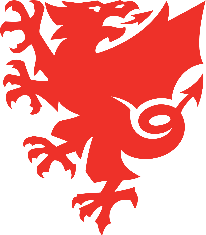 TOURNAMENT NAMEClub / Organisation Club / OrganisationSecretaryAddressTel (M)NamePosition  AddressTel (M)Email AddressAge GroupMaleFemaleDisabilityDates & TimesUnder 7Under 8Under 9Under 10Under 11Under 12Under 13Under 14Under 15Under 16Open AgeClub / TeamTeam ContactAffiliation Number 